ЧУДО    «ЗВЁЗДОЧКА»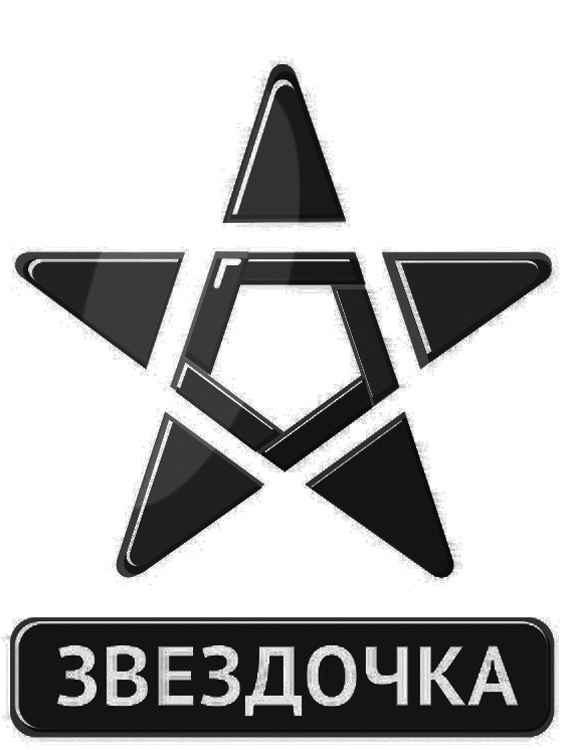 Частное  учреждение дошкольного образования «Звёздочка»197341, Россия, Санкт-Петербург, аллея Поликарпова, д.2                              тел. +7-962-686-92-21ПРИНЯТО                                                                     УТВЕРЖДАЮПедагогическим советом                                   Директор ЧУДО «Звёздочка»ЧУДО «Звёздочка»Протокол № _2                                                   _______________(Габрук Т.В.)от «25» июля 2017 г.                                     Приказ № 23 от «25» июля 2017 г.Положениео Педагогическом СоветеЧастного учреждения дошкольного образования«ЗВЁЗДОЧКА»1. Общие положения 1.1. Педагогический Совет является постоянно действующим коллегиальным органом управления педагогической деятельностью Частного учреждения дошкольного образования (далее ЧУДО), действующим в целях развития и совершенствования образовательного и воспитательного процесса, повышения профессионального мастерства педагогических работников.1.2. Педагогический Совет ЧУДО в своей работе руководствуется Федеральным Законом РФ «Об образовании в Российской Федерации», другими федеральными законами , Уставом ЧУДО, настоящим Положением и другими локальными актам ЧУДО .1.3. Каждый педагогический работник ЧУДО с момента заключения трудового договора и до прекращения его действия, является членом Педагогического Совета.1.4. Решения, принятые Педагогическим Советом ЧУДО и не противоречащее законодательству РФ, Уставу ЧУДО, являются обязательными для исполнения всеми педагогами ЧУДО.1.5. Срок полномочий Педагогического Совета ЧУДО не ограничен.1.6. Педагогический Совет ЧУДО является постоянно действующим органом управления .1.7. Изменения и дополнения в настоящее Положение вносятся Педагогическим Советом и принимаются на его заседании.1.8. Срок данного Положения не ограничен. Положение действует до принятия нового.2. Основные цели и задачи 2.1. Цель: рассмотрение педагогических и методических вопросов, вопросов организации учебно-воспитательного процесса, изучения и распространения передового педагогического опыта.2.2.Основные задачи:- Реализация государственной политики в области образования:- Определение направлений образовательной деятельности, разработка программы развития ЧУДО;- Внедрение в практику работы ЧУДО достижений педагогической науки, передового педагогического опыта.-Повышение профессионального мастерства, развитие творческой активности педагогических работников ЧУДО.3. Функции3.1.Обсуждает Устав и другие локальные акты ЧУДО, касающиеся педагогической деятельности, решает вопрос о внесении в них необходимых изменений и дополнений;3.2.Определяет пути реализации государственной политики в области образования и решения проблем, стоящих перед педагогическим коллективом ЧУДО, приоритетных направлений развития, целей и задач ЧУДО;3.3. Обсуждает и принимает основную общеобразовательную программу дошкольного образования ЧУДО, образовательные проекты для реализации в ЧУДО, формы планирования воспитательно-образовательной и оздоровительной работы, в соответствии с федеральным государственным образовательным стандартом;3.4. Обсуждает и принимает годовой план ЧУДО по образовательной деятельности, годовой учебный график работы ЧУДО, расписание непосредственно образовательной деятельности, режим дня;3.5.Обсуждает вопросы содержания форм и методов образовательной деятельности, форм планирования образовательной деятельности;3.6. Обсуждает и принимает образовательные программы или учебные рабочие программы дополнительных образовательных услуг (в том числе платных);3.7. Определяет показатели и критерии оценки качества деятельности педагогов;3.8. Определяет порядок внедрения в практику достижений педагогической науки и передового педагогического опыта;3.9.Принимает методические направления работы с детьми;3.10. Рассматривает вопросы оценки полноты выполнения реализуемой образовательной программы, качества обучаемости воспитанников, качества предоставляемых образовательных услуг;3.11. Принимает положения о профессиональных объединениях педагогов регулируемые образовательный процесс и взаимоотношения участников образовательной деятельности;3.12. Обсуждает вопросы поощрения и награждения педагогических работников ЧУДО;3.13. Избирает состав методического совета и профессиональных объединений педагогов;3.14. Заслушивает информацию, сообщения заведующей, должностных лиц о результатах внутрисадового контроля, мониторинга качества дошкольного образования, контроля Учредителя, надзорных органов по вопросам деятельности ЧУДО;3.15. Рассматривает и рекомендует к утверждению локальные акты, документацию, регулирующую деятельность ЧУДО в соответствии с установленной компетенцией.3.16. Рассматривает вопросы общественного участия в развитии системы управления качеством образования в ЧУДО:3.17. Участвует в общественной экспертной оценке качества дошкольного образования ЧУДО; 4. Права и обязанности4.1. Педагогический Совет имеет право: - выходить с предложениями и заявлениями на Учредителя в органы муниципальной и государственной власти, в общественные организации; - принимать окончательное решение по спорным вопросам, входящим в его компетенцию.4.2. Каждый член Педагогического Совета имеет право: - потребовать обсуждения любого вопроса, касающегося педагогической деятельности ЧУДО, если его предложение поддержит не менее одной трети членов Педагогического Совета;-при несогласии с решением Педагогического Совета высказать в свое мотивированное мнение, которое должно быть занесено в протокол.4.3. Каждый член Педагогического Совета обязан: - посещать заседания Педагогического Совета в соответствии плана. - выполнять решения Педагогического Совета ЧУДО.5. Организация работы Педагогического Совета5.1. Структура Педагогического Совета.5.1.1. В состав Педагогического совета входят все педагоги ЧУДО, директор ЧУДО.5.1.2. В нужных случаях на заседание приглашаются медицинские работники, представители общественных организаций, учреждений, родители (законные представители), представители Учредителя. Необходимость их приглашения определяется председателем Педагогического Совета. Приглашенные на заседание Педагогического Совета пользуются правом совещательного голоса.5.1.3. Председателем Педагогического совета является заведующий или старший воспитатель ЧУДО.5.1.4. Для ведения Педагогического совета из его состава открытым голосованием избирается секретарь сроком на один учебный год.5.1.5. Председатель Педагогического Совета:- организует деятельность Педагогического Совета;- информирует членов Педагогического Совета о предстоящем заседании не менее чем за 20 дней до его проведения;- организует подготовку и проведение заседания Педагогического Совета; - определяет повестку дня Педагогического Совета; - контролирует выполнение решений Педагогического Совета .5.2. Порядок проведения заседаний: 5.2.1.Заседания Педагогического совета проводятся в соответствии с планом работы ЧУДО.5.2.2. Заседания Педагогического Совета созываются один раз в квартал, не реже четырех раз в течение года. В случае необходимости проводятся внеочередные заседания .5.2.3.Заседание Педагогического совета правомочно, если на нем присутствует не менее половины его состава. Решения Педагогического Совета принимается открытым голосованием и считается принятым, если за него проголосовало 2/3 присутствующих. При равном количестве голосов решающим является голос председателя Педагогического совета ЧУДО.5.2.4. Решение, принятое в пределах компетенции Педагогического совета и не противоречащее законодательству, является обязательным к выполнению всеми педагогами ЧУДО.5.2.5. По итогам решения Педагогического совета, заведующий издает приказ по ЧУДО в течении 7 дней.5.2.6. Организацию выполнения решений Педагогического Совета осуществляют ответственные лица, указанные в решении. Результаты оглашаются на следующем заседании Педагогического Совета.6. Взаимодействие с другими органами управления:6.1. Педагогический Совет организует взаимодействие с другими органами самоуправления ЧУДО (Общим собранием трудового коллектива. Советом родителей ЧУДО) через участие представителей Педагогического Совета в заседании Общего собрания коллектива ЧУДО и иных коллегиальных органах управления., через представление на ознакомление Общему собранию коллектива ЧУДО и Совету родителей ЧУДО материалов, разработанных на заседании Педагогического Совета; через внесение предложений и дополнений по вопросам, рассматриваемым на заседаниях Общего собрания коллектива ЧУДО и Совета родителей.6.2. При подготовке к Педагогическому совету, с целью качественного решения проблемы, и эффективного проведения, могут создаваться рабочие, творческие, проблемные группы.7. Ответственность.7.1. Педагогический Совет несет ответственность за:-  выполнение не в полном объеме или невыполнение закрепленных за ним задач и функций;-  за соответствие принимаемых решений законодательству РФ и РК, нормативно - правовым актам.8 .Делопроизводство8.1. Заседания и решения Педагогического Совета оформляются протоколом и подписываются председателем и секретарем.8.2. В протоколе фиксируется: - дата проведения заседания;- количественное присутствие (отсутствие) членов Педагогического Совета;   приглашенные (ФИО, должность); -  повестка дня; - ход обсуждения вопросов; - предложения, рекомендации, замечания членов Педагогического Совета и приглашенных лиц; - решение.8.3.Протоколы подписываются председателем и секретарем Педагогического Совета. 8.4. Нумерация протоколов ведется от начата учебного года.8.5. Протоколы Педагогического Совета прошнуровываются, скрепляются подписью руководителя ЧУДО и печатью ЧУДО.8.6. Книга протоколов Педагогического Совета ЧУДО входит в номенклатуру дел, хранятся в делах ЧУДО (5 лет) и передается по акту (при смене руководителя, передаче в архив);8.7. Доклады, тексты выступлений, о которых  говорится в протоколе Педагогического Совета группируются в отдельной папке с тем же сроком хранения, что и протоколы Педагогического Совета.